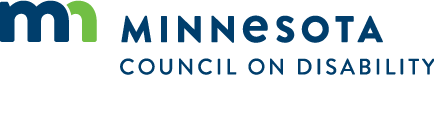 Meeting Minutes: Council Planning CommitteeDate: Wednesday, September 20, 2023
Location: 1600 University Avenue W., Suite 8 Saint Paul, MN 55104
As provided by MN Stat. 13D.021, the meeting was held electronically.AttendanceCommittee MembersStaffDavid DivelyShannon HartwigMichelle SeversonDavid FenleyLinda GremillionMeeting called to order at 10:04 amApproval of Minutes and AgendaAction: Myrna Peterson motioned for approval of the approval of the agenda for the September 20, 2023, meeting, Andy Christensen seconded the motion. All in favor. Roll call vote 3/3 members present, 1 member absent.A motion was made by Myrna Peterson to approve the August 16, 2023, minutes. Andy Christensen seconded the motion. All in favor. Roll call vote 3/3 members present, 1 member absent.New Business – Future Meeting Format DiscussionThe group discussed the possibility of moving to in person meetings to increase member attendance. Shannon will send out questions submitted by David Dively and set a special meeting for 9/28/23 at 3 pm.Set Full Council Meeting AgendaThe group discussed adding items to the agenda for the October 11, 2023, full council meeting. Action Steps/Follow UpZoomgov account needs to be activated.Meeting adjourned 11:23 amSubmitted By: Shannon HartwigCouncil MemberAttendanceNichole VillavicencioPresentAndrew ChristensenPresent Myrna PetersonPresentQuinn NystromJoined at 11:04 am